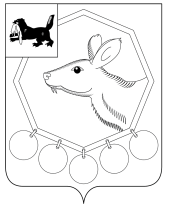 ДУМАМуниципального образования «Баяндаевский район»Иркутской области РЕШЕНИЕОт  20 декабря 2017 года О внесении изменений в Положение о муниципальном казенном учреждении «Управление образования администрации муниципального образования «Баяндаевский район» Иркутской области»В соответствии с требованиями Федерального закона от 29 декабря 2012 года № 273-ФЗ «Об образовании в Российской Федерации», руководствуясь Федеральным законом от 6 октября 2003 года № 131-ФЗ «Об общих принципах организации местного самоуправления в Российской Федерации», ст. ст. 27, 47 Устава муниципального образования «Баяндаевский район» ДУМА РЕШИЛА:Внести в Положение о муниципальном казенном учреждении «Управление образования администрации муниципального образования «Баяндаевский район» Иркутской области, утвержденное решением Думы МО «Баяндаевский район» от 31 марта 2017 года № 19/4 следующие изменения: В подпункте 6.2.6 пункта 6.2 раздела 6 Положения слова «и руководителей подведомственных организаций» исключить.Возложить обязанности заявителя для государственной регистрации изменений в Положение о муниципальном казенном учреждении «Управление образования администрации муниципального образования «Баяндаевский район» Иркутской области на начальника Управления образования Баяндаевского района Оршонова Ю.М. Настоящее решение опубликовать в районной газете «Заря» и разместить на официальном сайте МО «Баяндаевский район» в информационно-телекоммуникационной сети «Интернет».Настоящее решение вступает в силу с момента его опубликования.Председатель Думы муниципального образования «Баяндаевский район»В.И. ЗдышовМэр муниципального образования«Баяндаевский район»А.П. Табинаев«20» декабря 2017г.  № 25/8